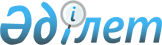 О внесении дополнений в постановление Правительства Республики Казахстан от 11 января 2002 года N 41
					
			Утративший силу
			
			
		
					Постановление Правительства Республики Казахстан от 29 апреля 2005 года
N 402.  Утратило силу постановлением Правительства РК от 29 декабря 2007 года N 1400.



      


Сноска. Постановление Правительства РК от 29 апреля 2005 года N 402


 


утратило силу постановлением Правительства РК от 29 декабря 2007 года 


 N 1400 


 (вводится в действие с 1 января 2008 года).






      





      Правительство Республики Казахстан 

ПОСТАНОВЛЯЕТ:





      1. Внести в 
 постановление 
 Правительства Республики Казахстан от 11 января 2002 года N 41 "О системе оплаты труда работников государственных учреждений, не являющихся государственными служащими, и работников казенных предприятий" (САПП Республики



Казахстан, 2002 г., N 2-3, ст. 14) следующие дополнения:



      в Реестре должностей работников государственных учреждений, не являющихся государственными служащими, и работников казенных предприятий по категориям, утвержденном указанным постановлением:



      группу категорий F дополнить строками следующего содержания:



      "Республиканское государственное казенное предприятие "Дирекция административных зданий Администрации Президента и Правительства Республики Казахстан" Управления делами Президента Республики Казахстан";



      "Республиканское государственное казенное предприятие "Дирекция административных зданий Хозяйственного управления Парламента Республики Казахстан".




      2. Настоящее постановление  вводится в действие со дня подписания.

      

Премьер-Министр




      Республики Казахстан


					© 2012. РГП на ПХВ «Институт законодательства и правовой информации Республики Казахстан» Министерства юстиции Республики Казахстан
				